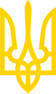 КАБІНЕТ МІНІСТРІВ УКРАЇНИПОСТАНОВАвід 6 лютого 2019 р. N 74КиївПро внесення змін до деяких постанов Кабінету Міністрів України з питань військового облікуІз змінами і доповненнями, внесеними
 постановами Кабінету Міністрів України
 від 23 лютого 2022 року N 154,
від 30 грудня 2022 року N 1487Кабінет Міністрів України постановляє:Внести до постанов Кабінету Міністрів України зміни, що додаються.Інд. 29ЗАТВЕРДЖЕНО
постановою Кабінету Міністрів України
від 6 лютого 2019 р. N 74ЗМІНИ,
 що вносяться до постанов Кабінету Міністрів України1. Пункт 1 втратив чинність(згідно з постановою Кабінету
 Міністрів України від 23.02.2022 р. N 154)2. У Порядку проведення спеціальної перевірки стосовно осіб, які претендують на зайняття посад, які передбачають зайняття відповідального або особливо відповідального становища, та посад з підвищеним корупційним ризиком, затвердженому постановою Кабінету Міністрів України від 25 березня 2015 р. N 171 (Офіційний вісник України, 2015 р., N 28, ст. 812, N 36, ст. 1085):1) підпункт 6 пункту 5 після слів "відношення особи до" доповнити словом "виконання";2) підпункт 6 пункту 8 викласти в такій редакції:"6) копію військово-облікового документа: для призовника - посвідчення про приписку до призовної дільниці; для військовозобов'язаного - військового квитка або тимчасового посвідчення військовозобов'язаного; для військовослужбовця - посвідчення особи військовослужбовця;";3) у пункті 9:підпункт 9 викласти в такій редакції:"9) Міноборони - щодо відношення особи до виконання військового обов'язку (стосовно військовослужбовців Збройних Сил), військовими комісаріатами Автономної Республіки Крим, областей, мм. Києва та Севастополя - щодо відношення особи до виконання військового обов'язку (крім випадків персонально-якісного обліку військовозобов'язаних СБУ, Служби зовнішньої розвідки);";доповнити пункт підпунктом 10 такого змісту:"10) Служба зовнішньої розвідки - щодо відношення особи до виконання військового обов'язку (у разі перебування військовозобов'язаного на персонально-якісному обліку в Службі зовнішньої розвідки).".3. Пункт 3 втратив чинність(згідно з постановою Кабінету
 Міністрів України від 30.12.2022 р. N 1487)____________Прем'єр-міністр УкраїниВ. ГРОЙСМАН© ТОВ "Інформаційно-аналітичний центр "ЛІГА", 2023
© ТОВ "ЛІГА ЗАКОН", 2023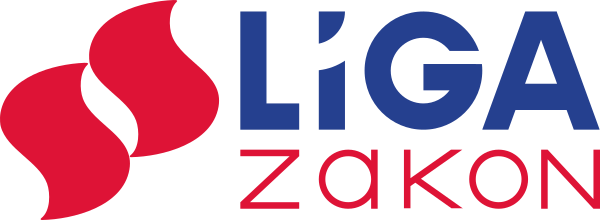 